TURNAJVESTOLNÍM TENISE Hraje se ve stylu play off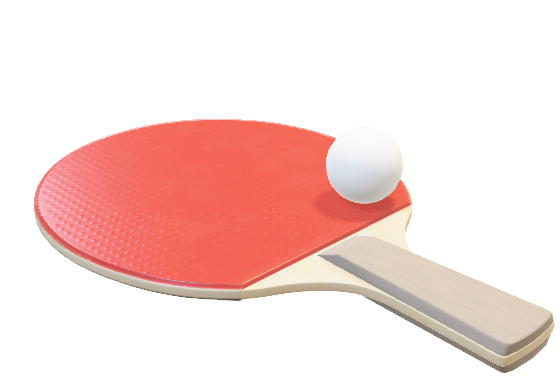 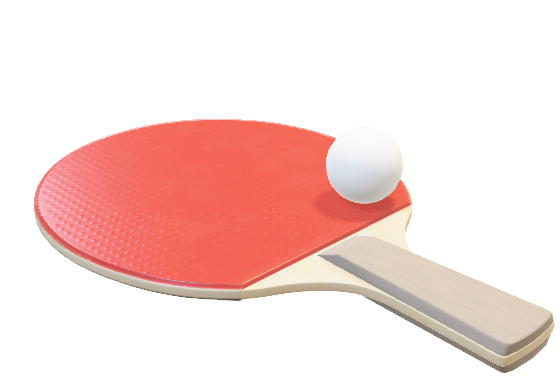  Určeno pro holky a kluky z prvního i z druhého stupně.     1. kategorie děvčata2. kategorie kluci z prvního stupně3. kategorie kluci z druhého stupně4. kategorie učitelé                                            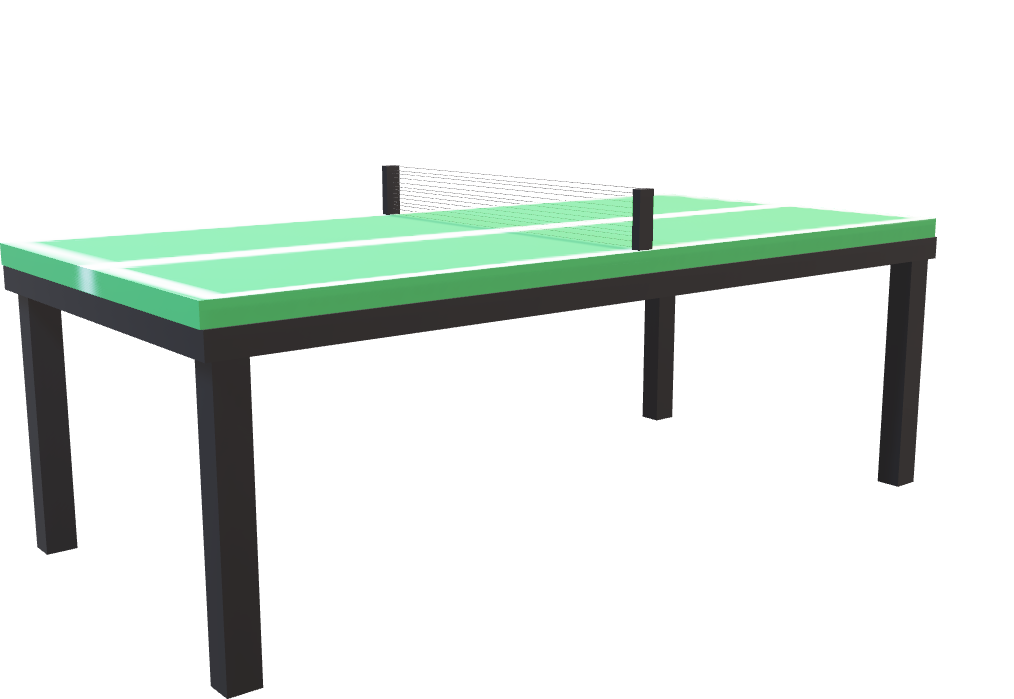 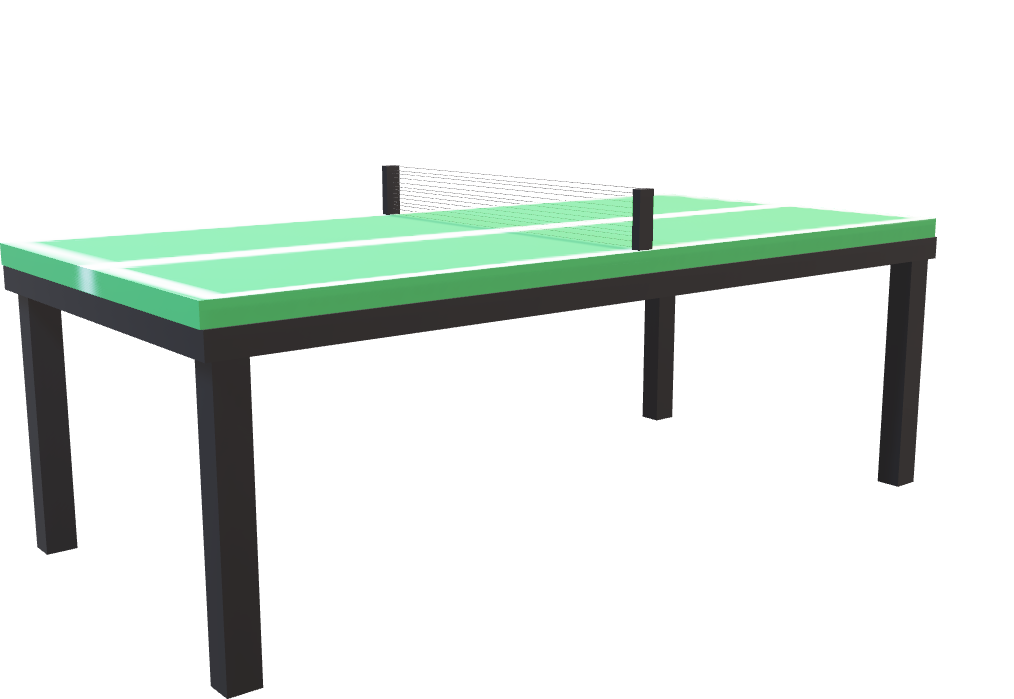 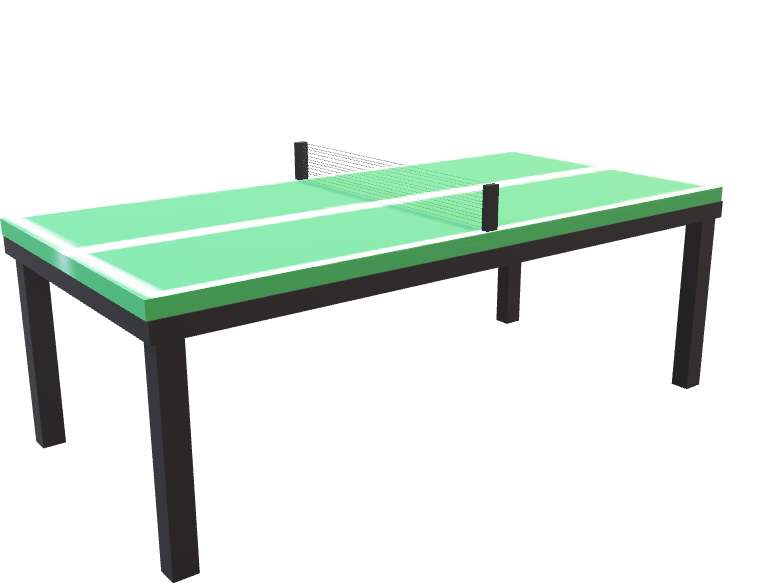 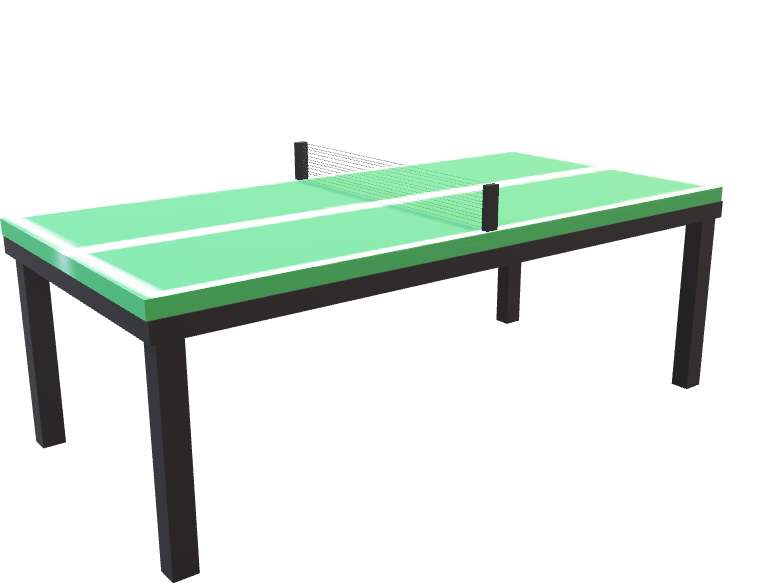 